Extended Equipment ListV 2.1Basic AmmunitionSpeciality Ammunition*Denotes ammunition type not applicable to sling, prodd or pellet bow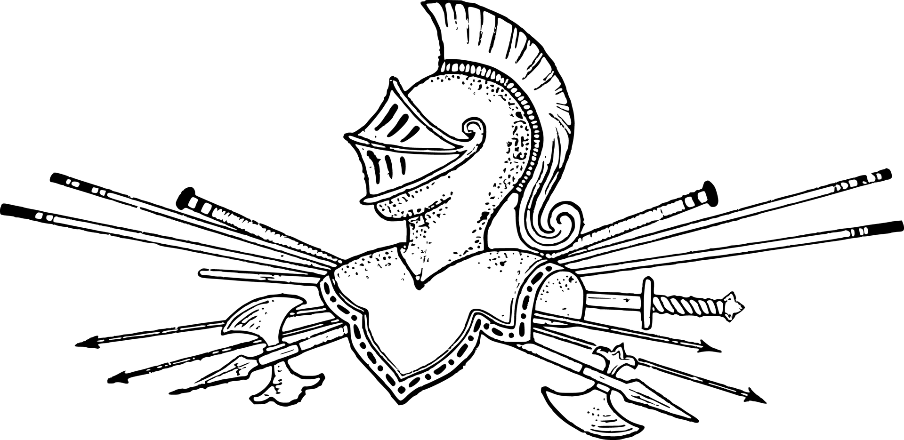 Extended Equipment ListContainersAssorted Adventuring GearClothing, Footwear and AccessoriesLighting	Class EquipmentFood and DrinkAll food items sold loose – buy container separatelyCamping KitClimbing EquipmentWriting and ArtToolsPersonal Care Butchers SuppliesMedical Equipment	Hunting and FishingChains, Locks and RestraintsNavigation EquipmentFurniture and homeKitchen and Dining EquipmentTraders EquipmentToys and GamesHome SuppliesCloth and FabricAll fabrics sold in 5’ wide bolts  unless noted otherwiseAnimals and LivestockMusical Instruments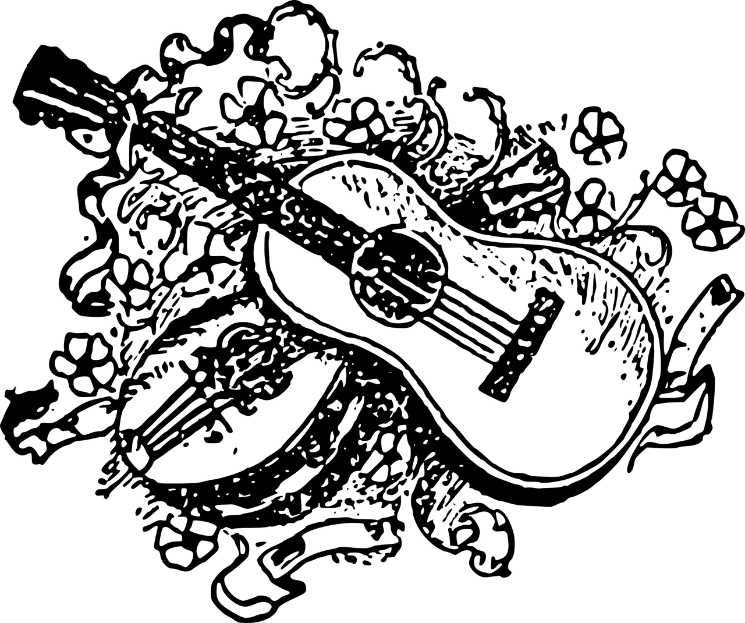 Instruments of TortureHerbs and SpicesApothecary ShopStables and Coach House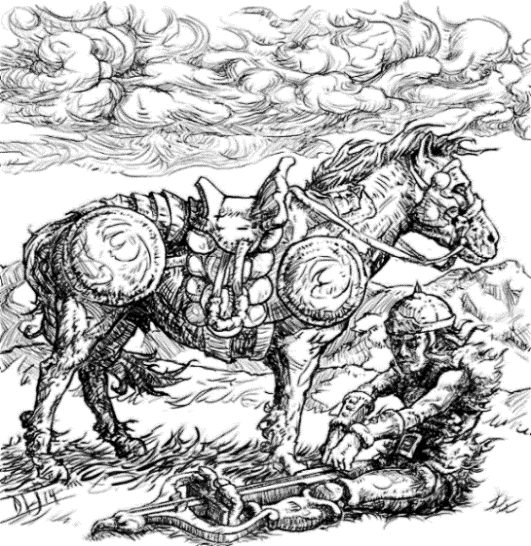 Carts, wagons, and carriages can be fitted with skis instead of wheels, at an added cost of 50gp.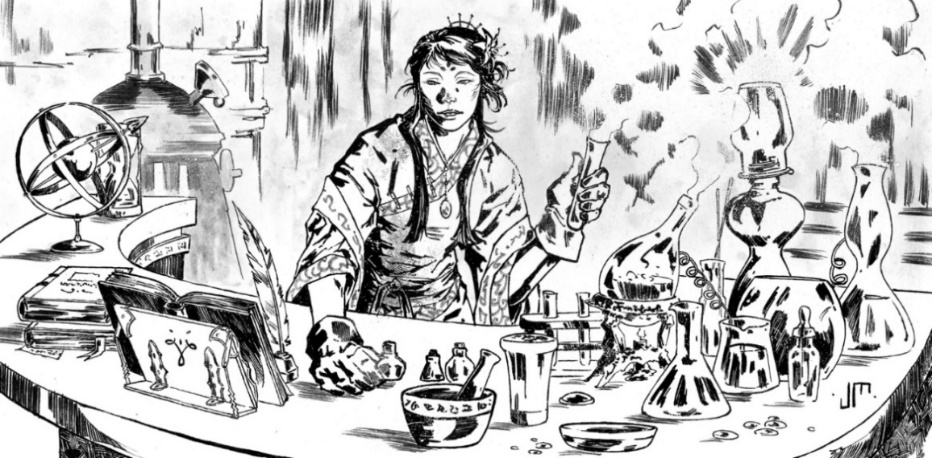 Lab EquipmentExtended Weapon and Armour ListExtended Weapon and Armour ListExtended Weapon and Armour ListExtended Weapon and Armour ListExtended Weapon and Armour ListWeaponBasic DamageCost (gp)RangeNotesAxe, Battle1d872 handed, mediumAxe, Hand 1d6410/20/301 handed, smallAxe, Broad1d6+1101 handed, mediumAxe, Francesca1d4620/30/401 handed, smallBilly Club1d491 handed, smallBlackjack1d251 handed, small, cleric, specialClub1d431 handed, medium, cleric, specialHammer, Throwing1d4410/20/301 handed, small, clericHammer, War1d651 handed, medium, clericMace1d651 handed, medium, clericStaff1d651 handed, medium, cleric, magic userTetsubo (pole mace)1d8102 handed, large, clericFlail, light1d6101 handed, medium, clericFlail, heavy1d8151 handed, large, clericDagger1d4310/20/301 handed, small, magic userDagger, silver1d43010/20/301 handed, small, magic userKpinga1d5940/60/801 handed, smallHaladie1d4101 handed, small, magic userJavelin1d6130/60/901 handed, mediumSpear1d6320/40/601 handed, medium, set vs. chargeLance1d10101 handed, large, charge, set, horsebackTrident1d6510/20/301 handed, mediumHarpoon1d4710/20/301 handed, mediumPoleaxe1d1052 handed, largePike1d1032 handed, large, set vs. chargeHalberd1d1072 handed, large, hook+disarmBardiche1d1072 handed, large, set vs. charge, hook+disarmBill1d1052 handed, largeGisarme1d1032 handed, large, set vs. chargeGlaive1d1052 handed, largeLochaber Axe1d1072 handed, large, hook+disarmPartizan1d1032 handed, large, disarm, set vs. chargeRanseur1d1072 handed, large, set vs. charge, hook+disarmSpetum1d1032 handed, large, set vs. chargeSpontoon1d632 handed, large, Set vs. chargeVoulge1d10+272 handed, largeHoly Water Sprinkler1d1092 handed, largeRapier1d6+1121 handed, mediumSword, short1d671 handed, smallSword, normal1d8101 handed, mediumSword, bastard1d6+11d8+1151 handed, large2 handed, largeSword, two handed1d10152 handed, largeCestus1d351 handed, small, no offhand penaltyBlowgun up to 2’Nil310/20/301 handed, small, specialBlowgun 2’ plusNil620/25/302 handed, medium, specialBola1d2510/20/301 handed, small, specialNetNilSpec10/20/301 or 2 handed, specialUrumi1d481 habded, smallWhip1d21/foot1 handed, small, specialMorningstar1d681 handed, mediumMaul, Heavy1d8+172 handed, mediumMaul, Light1d6-131 handed, smallKumade1d692 handed, large, specialScythe1d822 handed, large     Shuriken1d3210/30/501 handed, only thrownChackram1d4520/40/601 handed, only thrownPlumbata1d4140/60/801 handed, only thrownBow, Short1d62550/100/1502 handed, medium, missile fireBow, Long1d65070/140/2102 handed, large, missile fireCrossbow, Light1d63060/120/1802 handed, medium, missile fireCrossbow, Heavy2d45080/160/2402 handed, large, missile fire, alternate roundsSling1d4240/80/1602 handed, small, missile fire, clericCrossbow, hand1d48030/65/1001 handed (use), 2 handed (load), small, missile fireProdd (pellet crossbow)1d46080/120/2002 handed, medium, missile fire, clericPellet bow1d46050/100/1502 handed, medium, missile fire, clericShield, Horned1d215Second attack, smallShield, Knife1d4+165Second attack + breaks, smallShield, Sword1d4+2200Second attack + breaks, mediumShield, Tusked1d4+12002 attacks + breaks, 2 handed, largeWeaponTypeLoad of ShotsCost (gp)BlowgunDart51Blowgun, huntingDart510Bow (long or short)Arrow201Silver Arrow15Crossbow (light or heavy)Quarrel3010Silver Quarrel15Sling, Pellet BowStone or Pellet301Silver Pellet/Stone15Crossbow, HandDart3010Silver Dart15ProddBullet3010Silver Bullet15TypeCostRange ModifierHit ModifierAlchemical Fire30gp-10%-2Corrosion100gp-30%-3Fire Cage*1gp-20%-4Flashbang50gp-20%-3Glue75gp-30%-3Grappling*5gp-30%-3Holy Water40gp-30%-3Injector*50gp-20%-2Silver5gp00Small Game*2sp00Whistling2gp-10%0ArmourSiege Weapons (Note: Special order, expect delivery times to vary)ItemCostNotesNotesNotesBackpack5gpHolds 400cnHolds 400cnHolds 400cnBackpack, Explorers10gpHolds 800cnHolds 800cnHolds 800cnBackpack, Waterproof30gpHolds 300cnHolds 300cnHolds 300cnKnapsack3gpHolds 200cnHolds 200cnHolds 200cnBelt Pouch2gpHolds 10cnHolds 10cnHolds 10cnPurse, common1spHolds 10cnHolds 10cnHolds 10cnPurse, fine1gpHolds 10cnHolds 10cnHolds 10cnPurse, body 3gpHolds 20cn, strapped
under clothesHolds 20cn, strapped
under clothesHolds 20cn, strapped
under clothesSack, Small1gpHolds 200cnHolds 200cnHolds 200cnSack, Large2gpHolds 600cnHolds 600cnHolds 600cnCoffer, with lock20gpHolds 100cnHolds 100cnHolds 100cnSmall chest, with lock50gpHolds 600cnHolds 600cnHolds 600cnLarge chest, with lock100gpHolds 2000cnHolds 2000cnHolds 2000cnMassive chest, with lock200gpHolds 6000cnHolds 6000cnHolds 6000cnCoffer, lead lined50gpHolds 100cnHolds 100cnHolds 100cnScroll case2gpHolds1-2 scrollsHolds1-2 scrollsHolds1-2 scrollsScrinium5gpHolds up to 15 scrollsHolds up to 15 scrollsHolds up to 15 scrollsBasket, wicker, small1cpHolds 75cnHolds 75cnHolds 75cnBasket, wicker, large5cpHolds 200cnHolds 200cnHolds 200cnBasket, wicker, backpack (creel)8cpHolds 300cnHolds 300cnHolds 300cnBucket, 1 gallon2spBucket, 3 gallons5spBarrel, cask5sp1 gallon1 gallon1 gallonBarrel, pin1gp4.5 gallons4.5 gallons4.5 gallonsBarrel, firkin2gp9 gallons9 gallons9 gallonsBarrel, kliderkin5gp18 gallons18 gallons18 gallonsBarrel 6gp36 gallons36 gallons36 gallonsBarrel, hogshead7gp54 gallons54 gallons54 gallonsBarrel, puncheon8gp72 gallons72 gallons72 gallonsBarrel, butt10gp108 gallons108 gallons108 gallonsBarrel, tun15gp216 gallons216 gallons216 gallonsBarrel stand3gpVarious sizesVarious sizesVarious sizesAmphora (Kerrendan)9gp18 gallons18 gallons18 gallonsAmphora (Minroth)6gp9 gallons9 gallons9 gallonsAmphora (Thyatian)4gp6 gallons6 gallons6 gallonsAmphora stand4gpQuiver1gpHolds 20 arrowsHolds 20 arrowsHolds 20 arrowsScabbard, leather and wood5gpAvailable in a range of sizesAvailable in a range of sizesAvailable in a range of sizesScabbard, metal6gpBottle, glass2gp1 pint1 pint1 pintFlask, clay5sp1 pint1 pint1 pintFlask, clay, large2gp1 gallon1 gallon1 gallonVial, potion1gpWineskin/Waterskin1gp1 quart1 quart1 quartCanteen, wooden2gp1 quart1 quart1 quartCanteen, gourd1gp1 pint1 pint1 pintHip Flask, Pewter3gp1/2 pint1/2 pint1/2 pintHip Flask, Silver5gp1/2 pint1/2 pint1/2 pintPuzzle box, simple10gp5cn5cn5cnPuzzle box, complex30gp5cn5cn5cnPuzzle box, fiendish100gp5cn5cn5cnWheelbarrow5gp1000cn1000cn1000cnTrolley Cart 10gp4000cn4000cn4000cnPull Cart15gp3000cn or 1 person3000cn or 1 person3000cn or 1 personCaltrops, 1 bag2gpCandle snuffer1spCompass10gpCord, leather, per foot1cpFlannel, washing1spFake Beard (Dwarf)8spFake Beard (Human)4spFake Ears (Elf)5spFake Nose (Gnome)3spFake Nose (Orc)6spMagnet, small5gpMarble4cpMarbles, bag of 501gpMirror, small metal5gpNeedle, sewing2cpPerfume, per vial5gpPlaying cards5gpPlaying cards, marked50gpPocket knife1gpPocket knife, folding2gpPole, wooden, 10’1gpPolish, metal1spPolish, wood1cpRazor1gpRubber ball, 3” solid1gpSoap, per lb1spSoot, 1/2lb bag1gpSewing ‘kit’1gpString, 250’1spTarot cards10gpThread, cotton, 250’5spThread, silk, 250’1gpThread, spidersilk, 250’10gpTowel1spWhistle5cpWig (bald)7spWig (short)5spWig (long)1gpBoots, plain1gpBoots, riding5gpBoots, buskin5gpShoes, emergency escape (gnomish)100gpShoes, turnshoe5spShoes, bast3spInner bark fibre shoesShoes, soled1gpShoes, wooden soled (clogs)8spShoes, excessively pointy (Cracows)5gpShoes, excessively wide (Duckbill)5gpSandals3spPattens4gpElevated overshoesPattens, fake footprints10gpIn any of a range of designsRoller Skates, 1 pair20gpSlippers5cpSocks, very warm5spIce Skates, 1 pair5gpSnow Shoes4gpSki’s4gpSki poles2gpCloak, short or Cape5spCloak, long1gpStick pin (for cloak)2spPenannular brooch (iron)3spPenannular brooch (fine)2gp+Cloak, sou’wester4gpCoat winter, (e.g. parka)5gpClothes, peasant5spClothes, middle class5gpClothes, fine20gpClothes, Extravagant50gp+Hat, peasant1spHat, middle class5spHat, fine1gpHat, extravagant10gp+Belt, strong leather2spGloves, thick5spGloves, light10gpBracer (archers) 5gpArm protectorWalking stick3gpSword cane25gpHidden short swordPotion cane75gpPotion/spirit vial hiddenOutfit, Clergy10gpOutfit, Jester10gpOutfit, Soldier10gpOutfit, Wizard10gpOutfit, Farmer5gpOutfit, Druid5gpOutfit, Monk3gpOutfit, Sailor5gpOutfit, Pirate7gpOpera glasses5gpMask, plain1cpMask, decorated1spMask, ornate1gpMask, absurdly decorated5gpFan, paper1spFan, paper, ornate5spFan, bone1gpCarved bone or ivory slicesFan, ostrich feather10gpCandle1spBurns 1 hour, 10’ radiusRushlight1cpBurns 20 minutes, 10’ radiusRushlight holder1spLantern10gpBurns 1 flask of oil, 4 hours, 30’ radiusTorch2spBurns for 1 hour, 30’ radiusTinder Box3gpFlint, steel and tinderOil, 1 flask2gpOil, spermaceti, 1 flask8gpBurns for an extra hour in a lamp, smokelessHoly Symbol25gpHoly Water25gpIncense (4 oz)20gpRobes (priestly)15gpStake, wooden1spThieves Tools25gpDisguise Kit30gpMakeup, wigs, etc.Forgery Kit50gpInk, quills, paper, wax, etc.Magnifying Glass50gpBoots, concealed compartment50gpHollow heel for 1 small itemBoots, concealed blade100gpBlade in toe (1d3 damage), heel click to activateRing, assassins100gpHidden compartment ringRations, standard, 1 week5gpStays fresh around 2 weeksRations, Iron, 1 week15gpStays fresh around 6 monthsGrain, 1 lb2cpFinest local landraceGrain, malted, 1lb3cpFor brewingOats, 1lb2cpRice, 1lb2spFlour, 1lb3cpMeat, offal, 1lb7cpLive, kidneys, testicles, etc.Meat, tough, 1lb1spShin beef, ox cheek, etc.Meat, average, 1lb2spBelly pork, mutton shoulder, sausages, etc.Meat, quality, 1lb4spFillet steak, rack of lamb, etc.Meat, salt, 1lb4spSea turtle10gpRabbit (wild, in skin)1spRabbit (wild, skinned)2spHare (in skin)5spPigeon (in feather)3cpPigeon (plucked)8cpGoose, wild (in feather)4spGoose wild (plucked and drawn)8spGrouse or capercaille1gpPartridge or quail (in feather)8cpPartridge or quail (plucked)16cpDuck4spPuffin1spGannet1gpCrane2gpTurkey2gpGreat bustard10gpSquirrel or rat2cpEggs, each2cpSugar, 5lb loaf30gpBread, hard tack, 1lb5spStays fresh 6 months+Bread, fresh, 1lb3cpStays fresh 1 dayDried Culinary Herbs, bunch3spMushrooms, dried, 4oz5sp“Mushrooms”, dried, 4oz5gpMilk, 1 pint3cpHoney, 1lb5spLard, 1lb5cpMolasses, 1lb5spGoose fat, 1lb5spCream, 1 pint1spButter, 1/2lb8cpCheese, hard, 1lb6spCheese, soft, 1lb3spSultanas, 1lb4gpRaisins, 1lb5gpCurrants, 1lb6gpDried mulberries, 1lb4gpDates, 1lb3gpOlives, 1lb2gpDried figs, 1lb4gpNuts, 1lb5spDried Peas or Beans 1lb3cpFresh Fruit, 1lb (local)3cp-1gpDepending on seasonFresh fruit, 1lb, imported1gp-5gpDepending on seasonFresh Vegetables, 1 lb3cpDepending on seasonPickled Vegetables, 1lb1spFish, fresh, 1lb1sp-1gpPrice varies with catch size and locationFish, Salted, 1lb2spPractically indestructibleFish, pickled, 1lb1spOrange flower water, 1 pint5gpRose water, 1 pint5gpVinegar, 1 pint2cpVerjuice, 1 pint2spGarum, 1 pint2gpLiquamen, 1 pint3gpOlive Oil, 1 pint8spWine, 1 quart (mundane)1gpWine, 1 quart (mid quality)4gpWine, 1 quart (high quality)10gp+Wine, port, 1 quart8gpWine, sherry, 1 quart7gpHippocras, 1 quart12gpRum, Brandy, per half pint5spGin, bathtub, per pint2spGin, mediocre, per pint4spGin, good, per pint1gpPocheen, per half pint3spSeaweed Spirit, per half pint1gpGulping Whisky, per half pint4spSipping Whisky, per half pint8spAbsinthe, per half pint2gpMead, 1 quart4gpMetheglin, 1 quart8gpCider or Perry, 1 gallon3spAle, 1 gallon3spTea, 1lb8spCoffee, 1lb1gpCocoa, 1lb4gpBed Roll6gpMess Kit4gpPlate, metal1gpCup/goblet, metal1gpPlate, wood4spCup, wood3spCooking pot, small5spCooking pot, large1gpDarokinian Pot2gpKettle, metal4gpCauldron, camping5gpFire Stand2gpTent, 2 man5gpTent, 4 man10gpTent, 10 man50gpRope, hemp, 50’1gpHolds 750lbRope, silk, 50’5gpHolds 1000lbGrappling Hook25gpHolds 500lbAlpenstock4gpClimbing hammer3gpClimbers harness3gpClimbing spurs, 1 set10gpIron Spikes/piton (12)1gpLadder, 25’, rope10gpHolds up to 500lbLadder, 12’, wood15gpPaper, sheet1sp24”x12”Parchment, sheet1gp24”x12”Vellum, per sheet2gp24"x12"Book, paper15gpBook, parchment30gpBook, vellum50gpBook, spell (blank)100gp24 pages, vellum, wood and leather bound, clasped.Spellbook cover (waterproof)30gpQuillpen5cpInk, common, 1 pot1spInk, fine, 1 pot1gpPaint brush, fine1gpPaint brush, wide1spChalk, 1 chunk1cpCharcoal, 1 lump1cpPaint, 1 gallon2gpPaint, small pot5spSealing wax, 1 stick1gpGold leaf, decorative, 12”x12”5gpAdze5gpAnvil20gpApron, smiths10gpThick leatherAwl (carpenters)1gpAxe, chopping3gpAxe, felling4gpAxe, hatchet2gpAxe, pick5gpAzada3gpBellows10gpBillhook2gpBlock and tackle3gpBrush (wire, smiths)4gpBrush, small hand2gpBrush (besom)5spChisel, wood (carpenters)4gpChisel, rock (masons)6gpCompass (building)5gpCrowbar2gpDividers, measuring2gpDrawplate2gpFor making wireDrawknife or Scorp3gpDrift Punch1gp1 sizeDrill, hand10gpFile3gpFor metalFlail, threshing1gpFork, digging2gpFork, hay or pitch2gpFuller1gpG Clamp, small4gpG Clamp, large6gpHamer, claw3gpHammer, normal2gpHammer, rock5gpHammer, sledge4gpHammer, smiths3gpHarrow5gpHoe2gpKnife (various types)3gpMallet1gpMattock3gpMiners pick5gpPlane5gpPliers1gpPlough, chest4gpPlough, drawn6gpPunch, smiths1gp1 sizeRake2gpRasp2gpFor woodRope turner2gpRuler, 1’4gpDivided to ¼ inchSaw, frame5gpSaw, hand2gpSaw, jig4gpSaw, pit9gpScissors3gpScrewdriver2gpScythe3gpShears (cloth)2gpShears (sheep)5spShovel/Spade2gpSickle1gpSnips8gpFor cutting metal sheetSplitter (log)3spSplitter (stone)6spSwage1gpFor making 1 shapeTongs2gpTrowel1gpTwybil3gpWhetstone5spWinnowing basket5spWire cutters3gpYardstick1gpDivided into 1’ sectionsSkin cream, 2oz pot5spDilapidation cream, 2oz pot1gpBlaunchet, 4oz1gpFinest face whiteningEyeliner, 1oz5spLip Balm, 2oz box5spLip Balm, red tinted, 2oz box7spRouge, 1oz3gpFor cheeks etc.Perfume, 1 vial5gpColour Box, 50 days50gpFinest Alphatian cosmeticsSoap, beef fat 1lb1spSoap, pork fat, 1lb2spSoap, olive oil, 1lb1gpShampoo, liquid, 1 pint2gpShampoo, powder, 1lb3gpFullers earth and clayBath oil, ½ pint1gpStrigil1gpComb, bone1gpComb, ivory5gpHair brush5spHandkerchief, cotton1spHandkerchief, silk1gpFlannel5cpTowel, hand1spTowel, bath4spTowel, bath, really fluffy2gpBath sponge3gpLoofah5spToilet sponge1gpOn a stickToothbrush1spToothpaste, 1 pot1spMoustache tar, 2oz1gpBeard oil, 1 vial1gpRazor1gpRazor strop5spBone Saw5gpParing Knife2gpButchers Knife (cimeter)4gpBoning Knife4gpCleaver5gpSkinning Knife2gpSticking Knife1gpButchers Steel2gpButchers Block4gpBlock Brush 2gpButchers Machete5gpMeat Hook5spBrining Bath8spSausage Stuffer (manual)4gpSausage Stuffer (gnomish)10gpTenderising mallet8spButchers Pestle and Mortar4gpAmputation Saw8gpArrow Remover15gpRemoves barbed arrows with no damageBandages1spCost per useBone Levers, 1 set10gpCautery2gpClyster probe4gpCupping Vessel, small2gpCupping Vessel, large4gpDental Key8gpMedical Hooks, 1 set5gpLancet2gpLeeches, 1 jar5gpAt least 5 per jarOsteotome, Gnomish50gpManual bone chainsawProbes, 1 case7gpScalpel3gpMore humane bloodlettingSpeculum10gpTwo varieties, both coldScissors5gpSpatula Probe2gpSurgical Clamp2gpSurgical Forceps2gpSurgical Tongs2gpSyringe10gpSyringe, huge syphilitic15gpFor injecting quicksilverTrepan Drill15gpFishing Rod5spFishing line, 200’5spFishing net (10’x10’)5gpFishing Bait (live), 1 can1cpFish hooks (6)4spFishing flies (6)1gpFishing weights, lead (10)1cpLobster/crab pot4spEel trap4spShrimp net1gpSnare wire, 1 spool1sp50’ of wire, for 10 snaresEel Fork3gpSalmon Spear3gpBird Netting (5’x5’)5gpDuck call1spDuck lure5spMan Trap10gpBear Trap20gpHunting Dog20gpKestrel50gpSparrowhawk50gpMerlin or Hobby75gpPeregrine100gpGolden Eagle200gpChain, light, per foot1spChain, heavy, per foot1gpPadlock, simple4gp+10% bonus to lockpickPadlock, complex10gpPadlock, masterwork30gp-10% penalty to lockpickHand Cuffs8gpFull manacles15gpNeck brace5gpSteel, with chain attachmentChip Log (log reel)5gpCompass10gpCross staff25gpDivider Callipers15gpMariners Astrolabe200gpNocturnal15gpProtractor10gpQuadrant10gpSextant250gpSounding Weight5gpSunstone50gpTelescope100gpTraverse Board10gpBed, pallet8cpBed, single, wooden5gpBed, single, iron10gpBed, single, brass50gpBed, double, wooden8gpBed, double, iron20gpBed, double, brass70gpBed, four poster, single, canopied80gpBed, four poster, double, canopied100gpMattress, single, straw1gpMattress, single, feather10gpMattress, double, straw2gpMattress, double, feather20gpBedsheets, 1 set, poor1gpBedsheets, 1 set, normal4gpBedsheets, 1 set, quality10gpBlanket, cheap5spBlanket, normal2gpBlanket, quality10gpDuvet, feather20gpPillow, straw5spPillow, feather2gpWardrobe, wooden, small5gpWardrobe, wooden, large8gpWardrobe, wooden, secret compartment/door50gpChest of drawers (3 drawers)15gpChest of drawers (4 drawers)20gpChest of drawers (6 drawers)40gpDressing Table20gpDressing Table, with drawers20gpGuzunder/chamber pot5spNight stand5gpTable, small, 3’x3’5gpTable, kitchen, 6’x4’10gpTable, kitchen, big, 8’x4’20gpTable, dining, 6’x4’30gpDesk, simple10gpDesk, with drawers (3 under top)40gpDesk, with drawers (3 under top, 2 more on side)60gpDesk, with drawers and secret compartment200gpBench, 3’2gpBench, 4’4gpBench, 6’6gpBench, 8’8gpStool2gpStool, folding6gpChair, wooden, simple6gpChair, wooden, ornate10gp+Chair, wooden with padding8gpChair, ornate wooden with padding15gp+Chair, plush leather60gpChair, gnomish escape500gpSofa, plush leather100gpChaise longue75gpCupboard, small4gpCupboard, large 8gpCupboard, huge10gpWeapon rack, small10gp4 weaponsWeapon rack, large15gp10 weaponsArmour stand, 1 suit6gpArchery target (Butt)4gpAlembic, clay10gpKitchen grade, mini stillApron1gpBoiling Copper6gpBowl, mixing, small6cpBowl, mixing, large1spBowl, pudding, small5spBowl, pudding, large1gpBread peel6spButter churn, plunger3gpButter churn, rotating barrel8gpButter paddles, 23spCauldron, Small2gpCauldron, Medium4gpCauldron, Large10gpCauldron, Castle30gpCheese mould3gpCheese press5gpChafing Dish, Small2gpChafing Dish, Large4gpChopping board4spCider press, small10gpCider press, large20gpClay cook pot3gpColander, clay1gpColander, steel2gpCrockery, clay, 1 piece4cpCrockery, porcelain, 1 piece 1gpCrockery, bone porcelain, 1 piece2gpCrockery, bone porcelain, finest, 1 piece4gpCrockery, horn, 1 piece1gpCrockery, wooden, 1 piece3cpCurd strainer15spFor cheese makingCutlery, 1 piece, mundane1cpCutlery, 1 piece, nice1spCutlery, 1 piece, very nice1gpCutlery, 1 piece, regal 1ppDecanter, Crystal10gpDecanter, Glass 4gpDrinking Horn2gpGlass, normal5gpGlass, high quality10gpGrease Pan 1spWaste fat for rushlights etc.Honey dipper1spJar, earthenware, 1lb2cpJar, earthenware, 2lb4cpJar, earthenware, 4lb8cpKettle, small1gpKettle, large4gpKitchen Knife, Small1gpKitchen Knife, Large2gpKneading Trough2gpLadle1gpLaundry Bat4spPan, small1gpPan, medium2gpPan, large4gpPan, humungous10gpPestle and mortar2gpWooden, smallPinny6spQuern5spQuern, rotary3gpRolling Pin3spSalamander2gpFor top grillingSkillet4gpSpatula, metal1gpSpirtle1spPorridge stirrerSugar Nippers1gpTeapot5spWatering Pot3spFor keeping dust under controlRoasting drip tray1gpRoasting spit2gpRoasting stand4gpSausage stuffer, gnomish15gpTankard, leather1gpTankard, pewter2gpTankard, silver5gpToasting Fork1gpWhisk (wooden)1spWooden Spoon1cpAbacus, plain5spAbacus, fine2gpAbacus, masterwork20gp+Balance, fine100gpMeasures to 10 grains to 8ozBalance, normal25gpMeasures 1oz to 5lbCounting Board+Jetons2gpBalance, heavy50gpMeasures 4oz to 28lbMoney belt, concealed10gpHides up to 50 coinsSpyglass250gpThread Counter25gpTrade ledger, 100 pages75gpHand puppet5spSpinning top4spDoll, porcelain1gpDoll, porcelain, really creepy3gpDoll, rag4spDoll, rag, offensive8spDoll, aunt sally, sticks and stand5gpDoll, voodoo5gpCup and ball1spSkittles (10) 1gpHoop and stick2spBowls (set of 4 and jack)3gpNine Holes3spNine Mans Morris (Merels)5spGame of the Goose10gpFox and Geese 8spAlquerque8spSenet5gpPolyhedral dice (1 set of 6)20gpPair of Dice1gpPair of dice, loaded ‘1’ and ‘6’10gpChess Board2gpChess Pieces, 1 set10gpDraughts pieces, 1 set 2gpBall (pigskin)1spWooden Sword5spWooden Dagger3spToy bow and arrows5spBees wax, 1lb5spBitumen, 1 lb5gpBirch tar, 1lb5gpBrick dust, 1lb5cpYellow clay, 1lb8cpFor cleaning steps/tilesWood ash, 1lb1cpRags, 1lb3cpClay, coarse, 1lb1cpClay, milled, 1lb4cpSlip, 1lb1cpGlue, paper (quarter pint)1spGlue, wood (half pint)5spPursers slush, 1lb3cpInedible waste fatCoal, 1 sack5gp1 hundredweightFirewood, 1 sack1gp1 hundredweightFaggot, 11spFine firewood bundlePine tar, 1lb2gpTallow, 1lb1spTurpentine, 1 pint2gpStraw mat, 6’x6’1gpStraw mat with herbs, 6’x6’4gpSack Cloth, per yard5cpCanvas, per yard5sphemp or flaxWool, rough, per yard1spe.g. beige, blanchet, burel, wadmol, serge, sarciatusLinen, coarse, per yard5spCotton fabric, per yard5spe.g. jeanFlannel, per yard5spCameline, coarse, per yard6spcamel hair fabricWool, fine, per yard7spe.g. broadcloth, belainge, tiretaine, plunketLinen, fine, per yard1gpe.g. tickingFelt, per yard2gpCashmere, per yard 3gpCameline, fine, per yard3gpBaize, per yard3gpSilk, per yard5gpe.g. valence, taffeta, lampasWool, exquisite, per yard6gpe.g. worsted, roanesVelvet, per yard7gpsilk with pile surfaceSilk, fine, per yard15gpe.g. sarcenet, ragmas, osterneyBaldachin/ciclatoun/samite, per yard40gpgold warp, silk weft, patternedSpider Silk, per yard100gpByssus, per square foot100gpgolden coloured sea silkLeather, 1 cured cowhide5gpSheepskin, 1 cured4gpSharkskin, 1 sq ft2gpChicken, cock5cpChicken, fighting cock5gpChicken, layer6spChicken, layer, past her best1spChicken, meat3spDuck, drake6cpDuck, duck (female)3spGoose, gander8spGoose, goose (female)15spPeacock4gpPeahen1gpQuails, 1 par2gpSwan, cob1gpSwan, pen2gpTurkey, tom1gpTurkey, hen2gpFerrets, 25gpFerret, giant50gpMongoose60gpNot really tameRabbit, buck2cpRabbit, doe1spGuinea pig, boar1spGuinea pig, sow2spEdible dormice, 1 pair5gpPigeon9cpCalf, male4gpCalf, female5gpCow, good milking12gpCow, beef9gpBull8gpOxen10gpPiglet, male1gpPiglet, female2gpSow10gpHog4gpLamb2gpEwe6gpRam2gpNanny Goat4gpBilly Goat3gpJackdaw2gpMagpie3gpCrow4gpRaven7gpParrot or Cockatoo10gpBudgie1gpCanary5spSmall songbird2spGoldfinch, linnet, etc.Cat3spDog (mutt)3spMouse1cpRat8cpHamster, desert6cpHamster, great1gpGerbil6cpLemming5cpRaccoon1gpMonkey (capuchin)30gpTiny, tiny horse100gpLizard, small (e.g. gecko)3gpChameleon10gpSmall harmless snake5gpTortoise8gpBees, 1 swarm5gpSkep includedWoodlouse, giant5gpBeetle, giant brown dropper1spFrog, pool3cpTasty legsSnail, edible (12)1spLand Snail, giant1spPercussion SectionAdufe2gpGoat hide, hand held frame drum/rattleBumbulum6gp12 Metal bells that strike on small metal plates on the end of a stickCastanet3spCymbal1gpDrumstick5cpFrame drum5spGlaive3spGlockenspiel, large20gpGlockenspiel, small10gpKettle drum, small5gpKettle drum, medium10gpKettle drum, large15gpKettle drum, massive30gpMonkey stick1gpStick with bells on (Morris Men)Nakers3gpTwin round bottom hide drumsPandeiro4gpDouble sided tunable tambourineRiddle drum5cpOld garden riddle with a skin on itSoldiers Drum3gpTabor4gpSnare drumTambourine2gpXylophone, small3gpXylophone, large8gpa.k.a. MarimbaString SectionBalalaika8gp3 stringed instrumentBanjo5gpCello15gpCitole10gpBetween a guitar and a violinCrwth7gpA bowed lyreDouble bass20gpDulcimer12gpTrapezoid stringed sound box, in pluck or hammer varietyFiddle10gpVarious folk stylesGittern5gpRound backed, fretted, stringed minstrels instrumentGuitarra 5gpRound, fretted guitarHarp, portable15gpHarp, grand50gpHuge, pedals for tuningHurdy-Gurdy20gpStringed fiddle played by turning a wheel using a simple keyboardLute8gpTear shaped, fretted instrumentLyre7gpYoked lute, strings in same direction as sound barMandolin10gpA more complex luteNyckelharpa25gpKeyed violinOctobass25gpDouble-double bassOrganistrum15gpSimpler 2 player hurdy gurdyOrpharion14gpScalloped, metal stringed citernPsalterium17gpLong psaltery, played with hammers or a bowPsaltery15gpTrapezoid plucked, gut stringed instrument Rebab5gpSimple 2-4 stringed bow instrumentRebec6gpBoat shaped simple violinTheorbo15gpHuge luteTromba marina10gpHuge, straight, percussive violinVielle9gpDeeper proto-violinZither12gpFlat board stringed instrumentWind SectionBagpipes8gpBellows pipe8gpPipes with under arm pumpBladder pipe4gpSimplified bagpipes made with a bladderBuisine/Lur5gpLong, straight or curved trumpetClarion/Bugle8gpCornett8gpWood/horn/ivory trumpetCrumhorn6gpCurved, double reed woodwindFlageolet7gpEnd blown fluteFlute15gpGemshorn/Bukkehorn3gpFlute/ocarina made of a hornHarmonica1gpJaw harp1gpTwangy thing in mouthPan flute5spPiccolo12gpPost horn8gpRecorder2gpSackbut20gpPrimitive tromboneSerpent16gpBrass mouthpiece, wooden serpentine tubaShawm or bombard6gpDouble reeded woodwind instrumentSlide Trumpet10gpTabor pipe1gpSimple 3 holed one hand pipeTin whistle1gpWillow flute5spSimple wooden overtone fluteZampogna10gpDouble chantered bagpipesZummara/aulos30gpDouble barrelled clarinetKeyboard SectionAccordion100gpBowed clavier150gpHurdy gurdy pianoCarillon (installed in tower)500gpBells played with a keyboardCelesta100gpMetal plate/bell pianoClavichord90gpMetal stringed quiet proto-pianoConcertina40gpFlutina800gpSimpler early accordionHarpsichord200gpOrgan, harmonium170gpPump organOrgan, pipe (installed)300gpOrgan, portative 80gpBellowed with 1 hand, played with the otherPiano150gpSpinet150gpSmall harpsichordViola organista300gpBows playing like a violin, controlled by keysVirginal100gpTabletop harpsichord, 1 string per noteDwarven SectionA' phìob mhòr15gpLoudest bagpipes of allClàrsaich cloiche50gpSmall harp made in light stoneCclàrsach criostal400gpSmall harp made in crystalClach òrd10gpSteel hammers played as percussion on metalCrùisgean5gpShorter necked citternDruma tenor8gpTunable snare drumFìdhle20gpStout 5 string violinStoc agus adharc15gp7 holed reeded hornTrompaidean sròn16gpTwin nasal hornsElven SectionDil20gpWooden hornClychau4gpChimes, shakenChwibanogl40gpLong elven recorderGlad gandel400gpWooden harp grown in final shapeHeled gandel500gpGlass harmoniumLiwt50gp8 stringed lutePeng gandel150gpLongbow strung as a harp, detachable resonator boxPeng glir150gpLongbow strung as violin, detachable resonator boxRom15gp5’ elven trumpetTabwrdd5gpElven snare drumGnomish SectionCornet or Trumpet50gpCornet, Soprano45gpEuphonium60gpGlantrian Horn65gpHorn, Baritone60gpHorn, Flugel60gpHorn, Tenor60gpSaxomaphone70gpStylophone600gpTheremin1000gpTrombone, Base50gpTrombone, Tenor45gpTuba60gpVibraphone300gpHalfling SectionBodran2gpHand held  drumBouzouki7gpGuitar/lute Cajon2gpBox drum (stool and drum)Flute stick30gpFlute in top section of a walking stickFiddle stick15gpSingle string to play with bow, stick rested on resonatorKazoo5spHalf Pipes8gpSmall squeezed bagpipesSwanee Whistle1gpTuned bottles*Variable cost and resultWashboard + thimble1gpWhistle stick30gp3 penny whistles unscrew from a walking stickBrazen Bull200gpBest not to askCrocodile Shears3gpFoot Press10gpHeretics Fork10gpInstep Borer20gpIron Chair150gpTie a subject down in it, cook them alive. Spikes optionalIron Maiden200gpIron Spider 10gpLead Sprinkler15gpPear of Anguish40gpPrecision made for oral agonyPillory15gpRack150gpScolds Bridle10gpScavengers Daughter40gpStocks15gpWooden Horse35gpAcorns, 1lb5cpMedicinalAdders tongue, 1oz4spToxic, medicinalAgrimony, 1oz2spMedicinalAlexanders, 1 bunch4cpCulinary, medicinalAlexanders seed, 1oz5cpCulinary, medicinalAlkanet root, 4oz2spDye, medicinalAloe, 1 leaf2cpMedicinalAmaranth, 1 bunch1spMedicinalAnemone, 1 bunch7cpMedicinalAnise, 1 oz1spCulinary, medicinalAngelica, 1 bunch5cpCulinary, medicinalArum, 1 root2cpMedicinal, toxicAsarabacca, 1 plant1spMedicinalAsh tree leaves, 1lb3cpMedicinalAutumn gentian, 1 plant4cpMedicinalBalm, 1 bunch5cpCulinary, medicinalBarberry, 1oz4cpCulinary, medicinal, dyeBasil, 1 bunch1spCulinary, medicinalBay Leaves, 1oz6spCulinary, medicinalBear’s Breeches, 1 bunch8cpMedicinalBeech tree leaves, ½ lb4cpMedicinalBelladonna, 1 root1gpToxic, medicalBetony, 1 bunch3cpmedicinalBindweed, 1 lb1cpMedicinal (barely)Birch bark, 4 oz3spMedicinalBirch tree leaves, ½ lb1cpMedicinalBirds foot trefoil, 1 bunch3cpMedicinal, toxicBistort, ½ lb5cpCulinary, medicinalBitter almonds, 1oz2spCulinary, medicinalBittersweet nightshade 1oz5spToxic, medicinalBlack alder bark, 2oz5spInks, medicinalBlack bryony, 1 bunch9cpMedicinal, toxicBlack bryony, 1 root3spMedicinal, toxicBlack hellebore, 1 bunch5spMedicinal, toxicBlack mustard, 1 bunch2cpCulinary, medicinalBlack medic, 1 bunch2cpMedicinalBlack nightshade, 1 bunch1cpCulinary, medicinalBlue pimpernel, 1 bunch1spMedicinalBorage, 1 bunch4spCulinary, medicinalBracken, 1lb1cpMedicinalBramble leaf, ½ lb2cpMedicinalBroad leaved ragwort, 1 bunch1spMedicinalBrooklime, 1 bunch3cpMedicinalBroom flowers, 1 pint5cpMedicinalBroom, 1 root8cpMedicinalBucks horn plantain, 1 bunch1cpMedicinalBuckwheat, 1 bunch3cpCulinary, medicinalBugleweed, 1 bunch5cpMedicinal, dyeBurdock, 1 root1spCulinary, medicinalBur marigold, 1 bunch2spToxic, medicinalBurnet, 1 bunch1spCulinary, medicinalBurnet saxifrage, 1 bunch4cpMedicinalButterbur, 1 leaf1cpDomestic, medicinalButterbur, 1 root1spMedicinalButtercup, 1 bunch1cpMedicinalCalamint, 1 bunch5cpMedicinalCampion, 1 bunch2cpCulinary, medicinalCandytuft, 1 bunch2cpMedicinalCaraway seeds, 1oz5spMedicinalCarob, 1oz5spCulinary, medicinalCassia pulp, 1oz5gpMedicinal, toxicCatnip, 1 bunch2spMedicinal, catsCardamom, 1oz5spCulinary, medicinalCedar gum, 1oz5sMedicinalCentuary, 1 bunch5cpMedicinalChamomile, 1oz flowers1gpCulinary, medicinalCherry tree gum, 1 oz1spMedicinalChervil, 1 bunch3cpCulinary, medicinalChestnuts, dried, 1lb9spCulinary, medicinalChickor, 1 plant3cpCulinary, medicinalChickweed, 4oz3cpCulinary, medicinalChilli Powder, 2oz1spCulinaryChives, 1 bunch3cpCulinary, medicinalCinnamon, 1oz1gpCulinary, medicinalCinquefoil, 1 bunch5cpMedicinalCistus gum, 1 oz1gpMedicinal, perfumesClary, 1 bunch4cpMedicinalCleavers, 4oz1cpMedicinalCloves, 1oz7spCulinary, medicinalClown’s woundwort, 1 bunch roots9cpMedicnalClover, red, 1 bunch2cpMedicinalClover, scarlet, 1 bunch5cpMedicinalClover, white, 1 bunch2cpMedicinalCock’s head, e bunch1cpMedicinalColoquintida, 1 fruit1gpMedicinal, toxicColtsfoot, 1oz1spMedicinalColumbine, 1 root1cpMedicinalComfrey, 1 root5spMedicinalCommiphora twigs, ½ lb5gpMedicinal, domesticCommon alder leaves, 4oz5cpMedicinalCommon Vetch seeds, 1oz1gpMedicinalCoralwort, 1 plant2cpMedicinalCoriander, herb, 1 bunch8cpCulinary, medicinalCoriander Seeds, 1oz5spCulinary, medicinalCornflower, 1 bunch1spMedicinalCostmary, 1 bunch5cpMedicinalCotton thistle, 1 plant8cpMedicinalCouch grass, 1 lb1cpMedicinalCow parsley, 1 bunch1cpCulinary, medicinalCowslip flowers, 1 pint2cpCulinary, medicinalCranes bill, 1 bunch1cpMedicinalCrosswort, 1 bunch4cpMedicinalCubeb, 1oz2gpCulinary, medicinalCuckoo flower, 1 bunch8cpMedicinalCudweed, 1 bunch8cpMedicinalCumin seeds, 1oz5spCulinaryCypress seeds, 1oz1spMedicinalDaisy, 4oz4cpMedicinalDandelion, 1 bunch plants1cpCulinary, medicinalDarnel, 1 bunch4cpMedicinal, toxicDevil’s bit, 1 bunch4cpMedicinal, toxicDill, 1 bunch6cpCulinary, medicinalDittander, 1 bunch3cpMedicinalDittany, 1 bunch9cpMedicinalDock plants, 1 lb1cpMedicinalDodder, 1 bunch5cpMedicinalDog’s mercury, 1 bunch2cpMedicinalDog rose seeds, 2oz1spMedicinalDraggons, 125gpMedicinal, toxic, mysticalDuck weed, ½ lb1cpMedicinalDyers weld, 1 bunch6cpMedicinal, dyeElcampane, 1 bunch1spa.k.a.helenium, medicinalElder leaves, 1lb1cpMedicinalElm bark, ½ lb5cpMedicinalElm leaves, 1lb1cpMedicinalEringo, 1 plant1spMedicinalEyebright, 1 bunch5cpMedicinalFat hen, 1 bunch1cpCulinary, medicinalFat hen seeds, 1oz1cpCulinary, medicinalFennel herb, 1oz4cpCulinary, medicinalFennel seeds, 1oz5cpCulinary, medicinalFenugreek seeds, 1oz5spCulinary, medicinalFeverfew, 1oz flowers5spMedicinalField maple bark, 4oz1cpMedicinalField maple leaves, 1lb1cpMedicinalFig tree leaves, ½ lb1cpMedicinalFlax seeds, 1oz1cpCulinary, medicinalFleabane, 1 bunch3cpMedicinal, domesticFlixweed, 1 bunch1spMedicinalFoxglove, 1 bunch5cpMedicinal, toxicFumitory, 1 bunch3cpMedicinalGalingale, 2oz2spCulinary, medicinalGarden orache5cpCulinary, medicinalGarden rue, 1 bunch3cpMedicinal, dyesGarden valerian, 1 bunch4cpMedicinalGarden valerian, 1 root1spMedicinalGarlic, 1 bulb1gpCulinary, medicinal, mysticalGentian, 1 bunch4cpMedicinalGilliflower, 1 bunch3cpMedicinalGinger, 2oz1spCulinary, medicinalGlasswort, 4oz1cpCulinary, medicinal, industryGoldenrod, 1 bunch2cpMedicinalGoose grass, 1lb4cpCulianry, medicinalGorse flowers, 1 pint5cpMedicinalGrains of paradise, 1oz1gpCulinary, medicinalGreater celandine, 1 bunch6cpMedicinal, toxicGreater knapweed, 1 bunch2cpMedicinalGromwell seed, 1oz8spMedicinalGround elder, ½ lb1spCulinary, medicinalGround ivy, 1 bunch1cpMedicinalGround pine, 1 bunch1spMedicinalGroundsel, 1 bunch1cp MedicinalHarts Tongue, 1 bunch4cpMedicinalHawkweed, 1 bunch1cpMedicinalHawthorn berries, 1lb2cpMedicinalHearts ease, 1 bunch3cpMedicinal, perfuneHeath speedwell, 1 bunch4cpMedicinalHedge mustard, 1 bunch1cpMedicinalHeliotropium, 1 bunch6cpMedicinalHemlock, 1 root6gpMedicinal, toxic (very)Hemp, 1 bunch3cpMedicinalHenbane, 1 bunch5spMedicinal, toxicHerb Robert, 1 bunch2cpMedicinalHerb truelove, 1 plant1gpMedicinal, toxicHogweed, 1 bunch4cpCulinary, medicinalHoarhound, 1 bunch4cpMedicinalHoary willowherb, 1 bunch1cpMedicinalHog fennel, 1 plant1gpMedicinalHogweed, 1 plant5cpMedicinalHogweed seeds, 4oz5cpMedicinalHolly berries, 1lb5spMedicinalHoly thistle, 1 plant8cpMedicinalHoneysuckle flowers, 4oz6cpMedicinalHoneywort, 1 bunch7cpMedicinalHops, ½ lb3cpCulinary, medicinalHorseradish, 1 root4cpCulinary, medicinalHorsetail ½ lb2cpMedicinalHounds Tongue, 1 bunch5cpMedicinalHorsetongue lily, 1 plant3gpMedicinal, toxicHypericum, 1 bunch6cpMedicinalHyssop, 1 bunch6cpMedicinalIvy berries, ½ lb1cpMedicinalIvy vines and leaves, 1lb1cpMedicinalJack by the hedge, 1 bunch1cpCulinary, medicinalJujube berries,1 oz1gpMedicinalJuniper berries, 1oz1spCulinary, medicinalKidneywort, 1 bunch2cpMedicinalKnotgrass, 1 bunch2cpMedicinalLadies mantle, 1 bunch2cpMedicinalLady’s bedstraw, ½ lb4cpDomestic, medicinalLavender flowers, 1 oz2spCulinary, medicinal, perfumeLesser celandine root, 1oz4cpMedicinalLily of the valley, 1 bunch6cpMedicinalLinden flowers, 4oz7spMedicinalLinden leaves, 1lb3cpMedicinalLiverwort,2oz2cpMedicinalLiquorice, 1 root 1cpCulinary, medicinalLovage, 1 bunch1cpCulinary, medicinalLupine, 1 bunch5cpMedicinalLupine seeds, 4oz1spMedicinalMace, 1oz1gpCulinaryMadder, 1 bunch1cpMedicinal, dyeMadwort, 1 bunch6cpMedicinalMaidenhair fern, 1 plant4cpMedicinalMallow, common, 1 bunch1cpMedicinal, culinaryMallow, common, flowers 4oz3cpMedicinalMallow, marsh, 1 bunch3cpMedicinal, culinaryMallow, marsh, 1 root1spMedicinal, culinaryMandrake Root   50gpMystical, toxicMarigold, 1 bunch3cpMedicinalMarigold flowers, 4oz1spMedicinalMarjoram, 1 bunch3cpCulinary, medicinalMasterwort, 1 bunch3cpMedicinalMastic resin, 1oz2gpCulinary, mystical, inksMeadow rue, 1 bunch4cpMedicinalMeadow saxifrage, 1 bunch4cpMedicinalMeadowsweet, 1 bunch4cpCulinary, medicinalMedlar stones, 4oz2cpMedicinalMelancholy thistle, 1 plant4cpMedicinalMelilot, 1 bunch2cpMedicinalMint, 1 bunch1cpCulinary, medicinalMilk thistle, 1 bunch4cpCulinary, medicinalMistletoe, 1 sprig1spMedicinal, mysticalMoneywort, 1 bunch3cpMedicinalMonks rhubarb, 1 bunch5cpMedicinalMoonwort, 1 sprig5cpMedicinalMotherwort, 1 bunch4cpMedicinalMouse ear, 1 bunch2cpMedicinalMugwort, 1 bunch1spMedicinalMulberry gum, 1oz8cpMedicinalMulberry leaves, 1lb4cpMedicinalMullein, 1 bunch8cpMedicinalMustard plants, 1 bunch2cpCulinary, medicinalMustard seeds, 1oz1spCulinary, medicinalMyrtle, 1 bunch6cpMedicinalNailwort, 1 bunch8cpMedicinalNarcissus, 1 bulb5cpMedicinalNavelwort, 1 bunch3cpCulinary, medicinalNigella seeds, 1oz2spMedicinalNipplewort, 1 bunch2cpMedicinalNutmeg, 18spCulinary, medicinalOak bark, 4oz4cpMedicinalOak galls, 1oz8cpMedicinal, inkOak leaves, 1lb2cpMedicinalOlive leaves, 1lb4spMedicinalOlive twigs, 1 faggot1gpMedicinalOrpine, 1 bunch5cpMedicinalParsley, 1 bunch2cpCulinary, medicinalParsley piert plants, 1 bunch8cpMedicinalPeach kernels, 4oz1ozMedicinalPeach leaves, 1lb1spMedicinalPellitory, 1 plant2spMedicinalPennyroyal, 1 bunch6cpCulinary, medicinalPeony, 1 bunch5cpMedicinalPeony, 1 root1spMedicinalPepper, 1oz1gpCulinaryPignuts, 4oz3spCulinary, medicinalPeriwinkle, 1 bunch2cpMedicinalPine resin, 1oz7cpCulinary, medicinal, domesticPlantain, plants, 1lb2cpMedicinalPlum leaves, 1lb1cpMedicinalPlum stones, 1st 2cpMedicinalPlum tree gum, 1oz1cpMedicinalPolypody, 1 plant5cpMedicinalPoplar bark, 4oz5cpMedicinalPoplar buds, 4oz1spMedicinalPoplar leaves, 1lb2cpMedicinalPrimrose, 1bunch2cpCulinary, medicinalPrivet flowers, 1oz5cpMedicinalPurple loosestrife, 1 bunch3cpMedicinalPurslane, 1 bunch1cpMedicinalRagged robin, 1 bunch4cpMedicinalRagwort, 1 bunch1cpMedicinalRed deadnettle, 1 bunch2cpMedicinalRed rattle, 1 bunch2cpMedicinalRestharrow, 1 bunch5cpMedicinalRhubarb root, 12spMedicinalRock samphire, 1lb2cpCulinary, medicinalRose flowers, 4oz8cpCulinary, medicinal, perfumeRose hips, 1lb1spCulinary, medicinalRosemary, 1 bunch5spCulinary, medicinalRowan berries, 1lb2cpCulinary, medicinalRoyal fern, 1lb1cpMedicinalRupturewort, 1 bunch6cpMedicinalRush root, 11spMedicinalRush seeds, 4oz2cpMedicinalSaffron, ¼ oz3gpCulnary, medicinal, dyeSage, 1 bunch1cpCulinary, medicinalSainfoin, 1 bunch3cpMedicinalSalep root, dried, 4oz6spCulinarySalt, 1lb2spSanicle, 1 bunch3cpMedicinalSarsaparilla root, 2oz1spCulinary, medicinalSavory, 1 bunch3cpCulinary, medicinalScabious, 1 bunch1cpMedicinalScarlet pimpernel, 1 bunch5cpMedicinalScammony, 1 root5spMedicinalScurvy grass, 1 bunch3cpCulinary, medicinalSea aster, 1 bunch3cpCulinary, medicinalSebesten berries, 2oz5cpMedicinalSelf heal roots, 1 bunch3spMedicinalSenna pods, 2oz5spMedicinalService berries, 1lb5cpCulinary, medicinalShepherds purse, 1bunch1cpCulinary, medicinalSilphium, 1 plant4gpCulinary, medicinalSloe berries, 1lb4cpCulinary, medicinalSloe flowers, 4oz6cpMedicinalSloe leaves, 1lb5cpMedicinalSoapwort, 1 bunch3cpMedicinal, domesticSolomon’s seal, 1 root2spMedicinal (toxic)Sorrel, 2oz1cpCulinary, medicinalSouthernwood, 1 bunch3spMedicinal, domesticSow thistle, 1 plant3cpMedicinalSpignel plants, 1 bunch6cpCulinary, medicinalSpikenard, 1oz5gpMedicinalSpleenwort, 1 bunch5cpMedicinalSpurge, 1 bunch7cpMedicinal, toxicStinging nettle, 1 lb3cpCulinary, medicinal, dyeStinking gladwyn, 1 plant8spMedicinal, toxicStinking goosefoot, 1 bunch3spMedicinalStonecrop, 4oz4cpMedicinalStorax resin, 1oz8spMedicinal, perfumeSumac, 1oz6spCulinarySundew, 1 bunch2spMedicinalSphagnum, 1lb8cpMedicinal, domesticSwallow wort, 1 buch5cpMedicinalSwallow wort, 1 root2spMedicinalSweet briar flowers, ½ lb1spCulinary, medicinal, perfumeSweet briar hips, 1lb2spMedicinalSweet cicely, 1 bunch3cpCulinary, medicina.Sweet maudlin, 1 bunch1cpMedicinal, domesticSweet reed, 1lb1cpMedicinal, domesticSweet reed, 1 root1spMedicinalSwine cress, 1 bunch8cpMedicinalSycamore keys, ½ lb1cpMedicinalSycamore sap, dried, ½ oz1spMedicinalTamrisk bark, 4oz3spMedicinalTamarisk leaves, 1lb3spMedicinalTamarisk wood, 1lb5spMedicinalTansy, 1 bunch3cpCulinary, medicinalTarragon, 1 bunch5cpCulinary, medicinalTeasel, 1 plant6cpMedicinal, domesticThorow wax, 1 plant3spMedicinalThyme, 1 bunch2cpCulinary, medicinalTobacco, 1lb6spMedicinalToadflax, 1 bunch2cpMedicinalTormentil, 1 bunch plants1spMedicinalTree lungmoss, 4oz1spMedicinalTreacle mustardm 1 bunch1spMedicinalTurmeric powder, 1oz1gpCulinary, medicinalTutsan, 1 bunch4cpMedicinalTwayblade, 1 plant2spMedicinalVanilla, 1 pod5gpCulinaryVervain. 1 bunch2cpMedicinalVine leaves, ½ lb5cpCulinary, medicinalViolets, 1 bunch8cpCulinary, medicinalVipers bugloss, 1 bunch1gpMedicinalYellow archangel, 1 bunch5spMedicinalWallflower, 1 bunch2cpMedicinalWall germander, 1 bunch2cpMedicinalWalnut leaves, 1lb4cpMedicinal;Walnuts, green, 1lb8spCulinary, medicinal, dyeWater caltrops, 1 bunch1spMedicinalWater cress, 1 bunch1cpCulinary, medicinalWater crowfoot, 1 bunch4cpMedicinalWater figwort, 1 bunch2spMedicinalWater dropwort, 1 plant1spMedicinal, toxic (very)Water lily, 1 root1spMedicinalWater pepper, 1 bunch5cpCulinary (barely), medicinalWay faring tree berries, 1lb6cpCulinary, medicinalWay faring tree leaves, 1lb3cpMedicinalWater soldier, 1 plant8cpMedicinalWhite deadnettle, 1 bunch2cpMedicinalWhite lily, 1 root9cpMedicinalWild carrot, 1 bunch2cpMedicinalWild celery, 1 bunch8cpCulinary, medicinalWild garlic, 1 bunch4cpCulinary, medicinalWillow bark, ¼ lb7spMedicinalWillow leaves, 1lb2cpMedicinalWintercress, 1 bunch1cpMedicinalWintergreen, 1 bunch9cpMedicinalWoad balls, ½ lb5spDyeWoad, 1 bunch4cpMedicinal, dyeWolfsbane, 1 bunch10gpMystical, toxicWood avens, 1 root1cpCulinary, medicinalWood betony, 1 bunch3cpMedicinalWood sage, 1 bunch5cpMedicinalWood sorrel, 1oz1cpCulinary, medicinalWoodland figwort, 1 plant1spMedicinalWormwood, 1 bundh6spCulinary, medicinalWoundwort, 1 bunch3cpMedicinalYarrow, 1 bunch1cpMedicinalYellow flag iris, 1 plant2cpMedicinalYellow rattle, 1 bunch2cpMedicinalYellow starthistle, 1 plant1cpMedicinalYellow willowherb, 1 bunch1cpMedicinalYucca, 1 root1gpMedicinalAdeps humanus, 4oz5gpPurified human fatCentipedes, dried, 1oz1gpBat wings, 1 pair1spBear grease, 1oz2spBread mould powder, 1oz2spBugbear hair, ½ lb1gpCat, flayed3spCrab, troll1gpDog, ginger, boiled2gpEarth from a risen grave, 1oz1gpExecutioners’ relic – hand20gpExecutioners’ relic – head30gpExecutioners’ relic – heart50gpExecutioners’ relic – foot20gpFox grease, 1oz5spFrankincense, 1oz5gpFrog or toad, dried4spFrogs, young, 121spFulgurite, 1 shard5gpGall, bull5spGall, snake1gpGelatinous cube slime, 1 pint1spGiant bee sting3gpGladiator sweat, 1 fl oz1gpLaudanum, 1 pint50gpAlcoholic tincture of opiumLice, human, 121cpLice, kobold, 123cpMellified Man, 1oz50gp100 year dissolution of human body in honeyMillipedes, dried, 1oz1gpMole, dead1spMumia, 1oz2gpPowdered sacred mummyMyrrh, 1oz5gpOpium, ¼ oz10gpOwl powder (burnt), 1oz1gpRock baboon blood, 1 pint2gpShark blood, 1fl oz1gpShark throat, 11gpSnail slime, 1 oz1gpSpider, furry1spUsnea, 1oz5gpMoss from a graveWorm Water, 1 pint1spAnimalCost (gp)Movement Rate Miles per dayUpkeep (gp/month)Capacity (carried)Capacity (towing)Horse, Draft4090’(30’)1884500/90007500/15000Horse, Riding75240’(80’)48103000/60005000/10000Horse, War250120’(40’)24204000/80006500/13000Mule30150’(50’)3083000/60004500/9000Pony35210’(70’)36102000/40003000/6000Donkey30150’(50’)3072000/40003000/6000Ox4090’(30’)1265000/100001000/20000Camel100150’(50’)3063000/60004500/9000Elephant1,500120’(40’)24507500/1500015000/30000Mammoth2,500120’(40’)24809000/1800018000/36000Husky10180’(60’)485500/10001500/3000Barding (Horse) TypeACCost (gp)EncumbranceLeather740250Scale675400Chain5150600Banded44001,500Plate35003,000Field26004,000Joust07005,000ItemCost (gp)Capacity (cn)NotesSaddle and Tack25200 (enc 300)Saddle bags (pair)5800 (enc 100)Cart (2 wheels)1004000/80001 or 2 horsesWagon (4 wheels)20015000+10000 per horse1-4 horses Carriage (common)3505000+4000 per horse2-6 horsesCarriage (grand)1000+5000+4000 per horse2-6 horsesChariot2003000Howdah, Elephant2504 peopleHowdah, Mammoth4006 peopleDogsled, 1 man50gp1 person + 3000cn2+huskiesDogsled, 2 man100gp2 people + 6000cn4+huskiesItemCostNotesHorseshoes or oxshoes1cp each5sp to shoe a horse or ox every 4-6 weeksGinger5spFor perking up a horseHobbles, 1 set5spHorse blanket2spGlue, horse, ½ pint5spHorseshoe, lucky1gpGuaranteed to bring good luckHorse manure, per load2cpHorse meat, per pound3cpDeliciousCurry comb3gpBody brush2gpHard or soft bristlesHoof pick1gpMane and tail brush2gpToothed shedding blade2gpSweat Scraper1gpAlchemical SectionAcid of sugar, 1lb10gpOxalic AcidAcidum tenebris, ¼ pint100gpHBr acid from onyx dragonAdamantine, 1lb ingot750gpAlcali volatil, (liqor ammonia) ½ pint10gpAmmonium hydroxideAlcohol, Grain, 1 pint1gpEthanolAmbergris, 1oz75gpFrom a whaleAqua Fortis (Aqua viridi gelata), ½ pint50gpNitric AcidAnt acid, 1 pint100gpFormic acid from a giant antAqua Gelata Triplicum, 1 pint80gpPerchloric acidAqua Nigrum Ipsum, ¼ pint1000gpFluoroantimonic AcidAqua Nigrum Draco, 1 pint40gpHydrobromic acidAqua Regia, (Aqua griseo gelata) ½ pint100gpNitrohydrochloric AcidAqua Tofani,4oz30gpArsenic trioxideAromatic Spirit of Ammonia, 1 pint8gpAmmonia in alcoholArsenic, 1lb ingot50gpAzoth, ¼ pint1000gpSupposed universal solventBichrome, 1oz4gpPotassium dichromateBismuth, 1lb ingot20gpBitter Salt, 1oz2gpMagnesium sulphateBlue copperas, 1oz10gpCopper sulphateBlue lead, 1oz3gpLead sulphateBlue salts, 1oz3gpNickel sulfateBone Black, 1lb1spCrude bone charcoalBurnt Lime (Lime), 1lb5gpCalcium oxideBurnt Ochre, ½ lb1gpFerric oxideButter of Antimony, 1oz7gpAntimony chlorideButter of Tin, 1oz5gpTin chlorideCalomel, 1oz15gpMercury (1) chlorideCadmia, 1oz2gpZinc oxideCassias purple, 1oz10gpGold/Tin alloyCaustic Lime (slaked lime) 1lb10gpCalcium hydroxideCaustic Potash, 1lb15gpPotassium hydroxideLapido pulmilio chao magnete, 1200gpGremlin head chaos boneChrome Green, 1oz7gpChromium oxideChorome Rred7gpBasic lead chromateChrome Yellow, 1oz7gpLead chromateCinnabryl, 1oz10gpCopperas, 1oz2gpFerrous sulphateCopper, 1lb ingot11cpCorrosive Sublimate, 1oz10gpMercury (2) chlorideCorundum Powder, 1oz20gpPowdered ruby etc.Cornae Draco Terreum, ¼ oz500gpBasilisk cornea powderCrocus Powder, 1oz1gpFerric oxideCuprite, 1lb5cpCuprous oxide oreDente draco multas serpents, 160gpHydra toothEisenmond Steel, 1lb billet500gpEmery Powder, 1oz1gpImpure corundumEpsom Salts, 1oz5spMagnesium sulphateEssentia Morticinium, ¼ pint100gpCadaverineFarina, ½ lb4spStarchFluorospar, 1oz1gpNatural calcium fluorideFlowers of Sulphur, ½ lb3gpSulphurFormalin, 1 pint4gpAqueous formaldehydeFullers Earth, 1lb5sp Galena, 1oz1gpNatural lead sulphideGold, 1lb ingot11gpGalssmakers soap, 1lb5gpManganese dioxideGlaubers Salt, 1oz5spSodium sulphateGlomerorum ignis, 1oz25gpBlast sporesGreen Vitriol, 1oz1gpFerrous sulphateGuano, bat, 1oz1spBat poopGypsum, ½ lb4gpCalcium sulphateHard Oil, 1 pint5gpBoiled linseed oilHeliodor, 1oz200gpGold beryl for transmutingHorn Silver, 4oz5spMineral silver chlorideIridium, 1lb ingot500gpIron, 1lb billet1cpIsinglass, 1oz1gpFish gelatineJewellers Rouge, 1oz2spFerric oxideLampblack, ½ lb1spCarbon powderLac vitula petra, 1 pint30gpGorgon milkLangourem scolopendra magnum50gpGiant centipede poisonLuciferum insectum, ¼ oz100gpFire beetle light enzymeLunar caustic, 1oz10gpSilver nitrateLye, 1lb5gpSodium hydroxideMagnesia, 1oz1gpMagnesium hydroxideMel apes giantium, 1 pint250gpGiant bee honeyMeteoric Iron, 1lb billet400gpMithril, 1lb ingot1000gpMosaic gold, 4oz10gpTin (IV) sulphideMuriatic Acid, ½ pint6gpHydrochloric acidNak, 1lb billet1000gpReddish planar spider metalNatron, 1lb1gpNative sodium carbonateNidore Actaeon, 1 fl oz100gpActaeon muskNidore pedem dryadeque 1 fl oz2000gpDryad pheremoneNickel, 1lb ingot5cpNitre, ½ lb5gpPotassium nitrateNordhausen Acid, Oil of Oleum ½ pint8gpFuming sulphuric acidOleum insectum, ½ pint200gpOil beetle oil.Pearl Ash, Potash ½ lb5gpPotassium carbonatePhilosophers wool, ½ lb2spZinc oxidePrima Materia, 1oz1000gpProtomatterPlatinum, 1lb ingot55gpPlumbago, ¼ lb3gpGraphitePrisma bestio transfero, 1oz100gpDisplacer beast skin extractPullum petra ovum concha, 1lb10gpCockatrice egg shellPyrites, 4oz1gpMineral iron sulphidePyrolusite, 1lb3gpManganese dioxide oreQuicksilver, 1lb50gpMercuryRed Lead, 1oz1gpLead tetraoxideRock Salt, 1lb3gpSodium Chloride, dirtySal ammoniac, 1oz1gpAmmonium chlorideSaltpetre, ½ lb4gpSodium nitrateSerpere putdida cibum50gpCarrion crawler salivaSilver, 1lb ingot11spSoda Ash, ½ lb 1gpSodium carbobateSpirit of Vinegar, ½ pint2gpAcetic acidSalivam lupinotuum pectineum, 1 fl oz5gpWerewolf spitStibium, 1lb ingot20gpAntimonyStone, Materan, 10z500gpIf you can find it…Sugar, 1lb10gpSweet Ether, 1 pint50gpDiethyl etherTalc, ½ lb5gpMagnesium silicateTectum Argenti, Protosilver 1oz10gpBismuthThalamus sustinent vicem 1fl oz150gpDoppelganger brain extractTin, 1lb ingot5cpTurpeth mineral, 1oz10gpHydrolyzed mercury sulphateVenenum apes giantium, ¼ pint150gpGiant bee venomVenenum athachum, 1 fl oz1000gpAthach venomVerdigris, 4oz1spCopper carbonateWater Glass, 1oz1gpSodium silicateWhite Vitriol, ½ lb4gpZinc sulphateZaffre, 4oz4gpCobalt oxide/arsenate (blue pigment)Zinc, 1 lb ingot5cpAlembic30gpSmall glass stillAludel25gpSublimatorAstrolabe200gpPortable astronomy toolAthanor150gpAlchemical furnaceBeaker, glass, small4gpBeaker, glass, small10gpBeaker, clay, small1gpBeaker, clay, large3gpBoiling flask, ½ pint3gpAlso called cucurbits.Boiling flask, 1 pint6gpBoiling flask, 1 quart12gpBottle, glass stoppered, tiny3gp¼ pintBottle, glass stoppered, small4gp½ pintBottle, glass stoppered, medium5gp1 pintBottle, glass stoppered, large7gp1 quartBottle, glass stoppered, huge10gp1 gallonBrazier10gpCondenser, glass150gpCrystallising dish10gpCrucible, furnace10gpFunnel, glass5gpGlass rod, 12”1gpIngot mold1gpMeasuring cylinder5gpOrrery250gpSolar system modelPestle and mortar, clay2gpPestle and mortar, glass20gpPestle and mortar, stone5gpPestle and mortar, bronze5gpPrism10gpRetort, copper10gpSwan necked vesselRetort, glass20gp Swan necked vesselRetort stand and clamps5gpRolling mill50gpFor making metal sheetSpirit burner3gpStill, clay2gpKitchen gradeTest tube, small1gpTest tube, large4gpTubing, glass, per 1’2gpTweezers, steel1gpTweezers, silver10gpTweezers, gold50gp